Publicado en Madrid el 22/07/2024 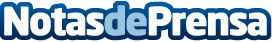 La Vuelta 24 se blinda a nivel médico un año más con una Unidad Móvil de TelemedicinaLa Vuelta contará con una unidad móvil de rayos X gracias a un acuerdo firmado con Comitas e-health, empresa española líder en TelemedicinaDatos de contacto:María GuijarroGPS Imagen y Comunicación, S.L.622836702Nota de prensa publicada en: https://www.notasdeprensa.es/la-vuelta-24-se-blinda-a-nivel-medico-un-ano Categorias: Medicina Sociedad Madrid Ciclismo Servicios médicos Actualidad Empresarial http://www.notasdeprensa.es